ЦИПКР и Сектор политического мониторинга Отдела по проведению избирательных кампаний ЦК КПРФ ведут мониторинг федерального политического партийного телеэфира. Настоящий аналитический проект представляет собой модифицированное продолжение реализовывавшегося в период думской и президентской избирательных кампаний ежедневных мониторингов телецензуры.Экспертами ежедневно подсчитывают продолжительность освещения деятельности четырёх парламентских партий (КПРФ, «Единая Россия», «Справедливая Россия» и ЛДПР) в новостных передачах пяти федеральных телеканалов («Первый», «Россия», НТВ, ТВЦ и Рен-ТВ), ведут хронометраж синхрона (прямой речи) представителей этих партий, а также учитывают их представленность в некоторых аналитических телепередачах.Эфир круглосуточного информационного телеканала «Россия-24» не учитывается в мониторинге.Для удобства анализа вводится раздельное представление партийной представленности:А) в новостном телеэфиреБ) в политических ток-шоу и авторских программах.1. Структура партийно-политического эфира в новостных передачах в 2019 г.В 2019 году на пяти федеральных телеканалах четырём парламентским партиям было посвящено 32 часа 58 минут новостного партийного эфира, что в два раза меньше, чем было в 2018 году. Рассмотрим, как изменялось освещение партийной деятельности в различные годы.В течение июля 2008 г. – декабря 2019 г. структура партийного телеэфира менялась следующим образом (Гр. 1):График 1Динамика новостного партийного эфира, июль 2008 г. – декабрь 2019 г. (в сек.)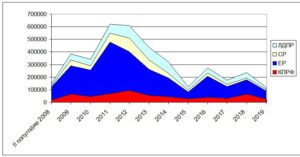 Как видим, наибольший объем новостного партийно-политического телеэфира на пяти федеральных каналах был зафиксирован в 2011-2012 гг. В дальнейшем объемы освещения деятельности политпартий неуклонно сокращались. Даже в годы парламентских (2016 г.) и президентских выборов (2018 г.) информации о деятиельности партий было в два раза меньше, чем в 2011-2012 гг.График 2Динамика новостного партийного эфира, июль 2008 г. – декабрь 2019 г. (в % от общего объема партийно-политического новостного телеэфира)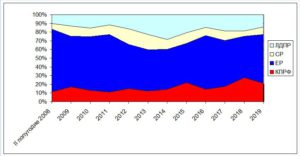 В 2019 году КПРФ получила 21% новостного эфирного времени, тогда как в 2018 г. её доля составляла 28%, а в 2017 г. – 18%.Доля «Единой России» возросла по сравнению с 2018 годом с 48 до 56%.Доля ЛДПР упала с 19 до 14%.Доля «Справедливой России» возросла с 6 до 9%.Также объем новостного политического телеэфира значительно различался по продолжительности в разные месяцы 2019 года (гр.3).График 3Общий объём новостного партийно-политического телеэфира, 2019 г.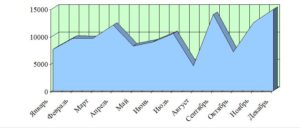 Основные точки политической активности в эфире пришлись на декабрь и сентябрь 2019 года. В сентябре – это пик выборной кампании в ЕДГ-2019, в декабре – итоговая пресс-конференция Путина и подведение партиями политических итогов года.В сентябре 2019 года рост политического эфира был обусловлен проведением выборов, в декабре подводились итоги осенней сессии Госдумы, прошли встречи Президента с В. Жириновским и С. Мироновым, ушел в отставку С. Левченко, а также был отмечен 30-летний юбилей ЛДПР. Менее всего политического эфира партиям было выделено в августе.Распределение времени партий в разные месяцы 2019 года выглядело следующим образом (табл.1):Таблица 1Динамика доли партий в новостном федеральном эфире (в %)Таким образом, КПРФ заняла первое по освещению место в новостном эфире в январе (40%), что было связано с информационной атакой на С. Левченко и В. Коновалова. Кроме того, Компартия часто упоминалась в июне (34%, широко освещался юбилей Г. Зюганова), марте (32%, негатив в адрес П. Грудинина) и в августе (28%, разрыв с «ЕР» всего в один процентный пункт, подготовка к выборам).«Партия власти» занимала первое по освещению место во все прочие месяцы года. Доля «партии власти» в эфире колебалась от 29% (в августе) до 73% (в мае). Максимальную долю эфирного времени «партия власти» получила в мае при освещении Праймериз «ЕР».«Справедливая Россия» чаще всего упоминалась в июне (15%), но и тогда партия оставалась на последнем по освещению месте.ЛДПР получала наибольший объём эфирного времени в августе (28%, подготовка к выборам) и декабре (25%, юбилей партии).Распределение времени КПРФ на телеканалах в 2009 – 2019 годах выглядело следующим образом (до 2015 года учитывался суммарный эфир (новостной и аналитический), начиная с 2015 года – отдельно новостной) (табл.2):Таблица 2Динамика доли КПРФ в новостном федеральном эфире
Таким образом, в 2019 году по сравнению с 2018 годом доля Компартии в новостном эфире снизилась на всех телеканалах, кроме Рен-ТВ, который выпускал негативные сюжеты. Так на «Первом» - с 26 до 18%, на «России» - с 33 до 21%, на НТВ – с 27 до 17%, на ТВЦ – с 18 до 12%.В 2016 году доля КПРФ колебалась в пределах 10–18% в общем эфире и в синхроне. В 2017 году КПРФ разброс составлял 13–20% в общем эфире и 10–24% в синхроне. В 2018 году Компартия получила 18-47% в общем эфире и 15-32% в синхроне. В 2019 году доля Компартии составила 17-58% в общем эфире и 9-20% в синхроне.В 2019 году на пяти федеральных телеканалах четырём парламентским партиям было посвящено 32 часа 58 минут новостного партийного эфира (табл. 3).Таблица 3Структура новостного партийного эфира, 2019 годВ 2019 году в новостных выпусках «Единая Россия» получила 18 часов 30 минут эфирного времени, что составило 56% общего эфира. На долю ЛДПР пришлось 14%, «Справедливой России» - 9%.Коммунистической партии досталось 6 часов 58 минут или 21% эфира, что в три раза меньше, чем «Единой России (Гр.4).График 4Структура суммарного новостного партийного эфира, 2019 г.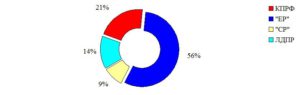 Что касается синхрона (прямой речи) партийцев, то его структура аналогична: единороссам было предоставлено 63% новостного синхрона, либерал-демократам 14%, справороссам 10%.Коммунистам досталось 1 час 55 минут эфирного времени, или 13%, что в пять раз меньше, чем «единороссам» и на один процентный пункт меньше, чем ЛДПРовцам (Гр.5).График 5Структура суммарного новостного партийного синхрона, 2019 г.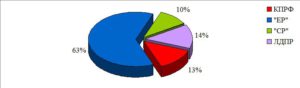 Рассмотрим распределение новостного эфирного времени на пяти федеральных телеканалах (табл.4):Таблица 4Структура эфирного времени федеральных телеканаловМаксимальную долю эфирного времени КПРФ получила на Рен-ТВ, (58%). Минимальную – на ТВЦ (12%).«Единой России» наибольшее количество эфирного времени было выделено на ТВЦ (73%), «Справедливой России» - на «Первом» и «России» (12 и 11%). ЛДПР отдал предпочтение НТВ (24%) (Гр.6).График 6Структура новостного партийно-политического эфира федеральных телеканалов, 2019 г.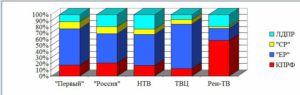 Новостной синхрон федеральные телеканалы распределяли следующим образом (Табл. 5): Таблица 5Структура суммарного синхрона федеральных телеканаловМаксимальную долю суммарного синхрона коммунистам выделили «Россия» и Рен-ТВ (по 20%), минимальную – ТВЦ (9%).Единороссы получили наибольшую долю синхрона на ТВЦ (75%). Предпочтение справороссам отдали «Первый» и «Россия» (по 13%). Либерал-демократы заняли максимум эфира на НТВ (29%) (Гр.7)График 7Структура новостного синхрона федеральных телеканалов, 2019 г.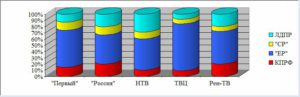 Рассмотрим распределение новостного времени партий на телеканалах в разные месяцы 2019 года (Гр. 8):График 8Динамика доли партий в новостном федеральном эфире, 2019 год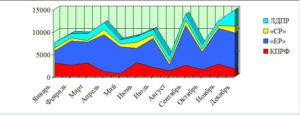 Таким образом, наибольший объём новостного эфирного времени был зафиксирован в декабре, сентябре и апреле. В декабре наблюдался рост эфирного времени ЛДПР, в январе и июне КПРФ.2. Структура представленности политиков в некоторых аналитических телепрограммах и политических ток-шоуПроводится анализ следующих аналитических передач: ток-шоу «60 минут» на «России», «Политика» и «Познер» на «Первом».По техническим причинам в подсчёте не учитываются такие аналитические передачи и ток-шоу, как авторские телепередачи В. Соловьёва канала «Россия», «Большая игра» и «Время покажет» «Первого канала», «Право голоса» и «Право знать» ТВЦ, «Место встречи» НТВ и др.В 2019 году на пяти федеральных телеканалах было проанализировано 424 аналитические телепередачи, где выступали представители политических партий, что в полтора раза меньше, чем в 2018 году. В указанный период в обзоре были учтены выпуски ток-шоу «60 минут» канала «Россия» и передачи «Познер» «Первого» канала.В анализируемой совокупности авторских программ и ток-шоу представители политических партий выступили 558 раз (табл. 6).Таблица 6Присутствие представителей политических партий в аналитических телепередачах, 2019 г.Таким образом, в авторских телепрограммах чаще всего выступали представители «партии власти». Они были приглашены в 250 передач (59% от всех программ), 303 участника.На втором месте оказались представители «Справедливой России» (в 108 передачах из 424 или в 25% всех программ), 109 участников.Третье место заняли представители КПРФ (108 передач или 25% от всех проанализированных программ), по одному участнику в каждой.Последнее место досталось ЛДПР (38 передач или 9% от всех проанализированных программ), по одному участнику в каждой.Рассмотрим, кого из представителей КПРФ приглашали в аналитические телепередачи в данный период (табл.7)Таблица 7Участие представителей КПРФ в авторских телепередачахТаким образом, в 2019 г. в аналитических передачах из представителей КПРФ чаще всего выступали Л. Калашников (67 раз), Ю. Афонин (18 раз) и Д. Парфёнов (15 раз).Кроме того, в авторских передачах выступили Г. Зюганов (пять раз), С. Гаврилов (два раза) и С. Шаргунов (однажды).Правда отметим, что депутат фракции КПРФ С. Шаргунов ведет собственные передачи на «России-24» и «Культуре», но они не имеют никакого отношения к представлению позиции КПРФ и к продвижению партийной повестки.3. ВыводыВ 2019 году КПРФ заняла второе по освещению место в эфире новостных телепередач, как и в 2018 году. Тогда как в 2014-2017 гг. находилась на предпоследнем по освещению месте, а в 2011-2013 гг. – на последнем.В синхроне Компартия, как и в 2018 году, осталась на третьем месте, уступив второе место ЛДПР.В 2018 году деятельность «партии власти» освещалась в три раза больше, чем КПРФ, тогда как в 2018 году она освещалась в два раза больше, а в 2017 г. – в три раза больше. Т.е. разрыв в освещении вновь увеличился.Доля Компартии в новостном эфире менялась следующим образом: в 2009 году она составила 17%, в 2010 – 13%, в 2011 – 11%, в 2012 – 15%, в 2013 – 12%, в 2014 – 14%, в 2015 – 22%, в 2016 – 14%, в 2017 г. – 18%, в 2018 г. – 28%, в 2019 – 21%. Таким образом, в 2019 г. деятельность Компартии освещалась в меньшем объёме, чем в прошлом году, но в большем, нежели в 2016-2017 гг.Наибольшую долю эфирного времени в 2019 году КПРФ получила в январе, что было связано с информационной атакой на С. Левченко и В. Коновалова. Кроме того, Компартия часто упоминалась в июне (широко освещался юбилей Г. Зюганова), марте (телеканалы транслировали негатив в адрес П. Грудинина) и в августе (предвыборная компания).При этом часто эфир был негативен для партии: телеканалы выпускали негатив в адрес «Красных губернаторов» С. Левченко и В. Коновалова (хотя КПРФ при этом упоминалась не всегда), П. Грудинина, фракции КПРФ в Мосгордуме.Доля КПРФ в различные месяцы года колебалась в суммарном эфире в пределах от 8% (в мае) до 40% (в январе).В 2019 году доля «Единой России» в новостном телеэфире возросла с 48 до 56% общего эфира. Ранее, в 2011 году «Единая Россия» получала 66% всего телеэфира, в 2012 – 50%, в 2013– 48%, в 2014 – 46%, в 2015 – 45%, в 2016 – 62%, в 2017 – 53%, в 2018 – 48%.В 2019 году «партия власти» получала половину и более эфира в восьми из двенадцати месяцев. В январе 2019 года КПРФ обогнала «партию власти» в новостном эфире (40% эфира против 35%). Доля «Единой России» в суммарном эфире колебалась в разные месяцы от 29% в августе до 73% в мае.В 2019 году доля ЛДПР в новостном эфире снизилась с 19 до 14%. В 2012 году доля ЛДПР составляла 16%, в 2013 – 23%, в 2014 – 28%, в 2015 – 21%, в 2016 – 15%, в 2017- 2018 гг. – 19%. Либерал-демократы остались на третьем по освещению месте в новостных выпусках в общем эфире и на втором в синхроне. ЛДПР получала наибольший объём эфирного времени в августе (подготовка к выборам) и в декабре (юбилей партии).Несколько возросла доля «Справедливой России»: с 6 до 8% в общем новостном эфире и с 8 до 10% в синхроне. Партия осталась на последнем по освещению месте.В 2019 году были проанализированы 424 выпуска аналитических телепередач каналов «Россия» («60 минут») и «Первого» («Познер»). В анализируемой совокупности авторских программ и ток-шоу представители политических партий выступили 558 раз. Чаще всего выступали представители «партии власти» (59% от всех программ, 303 участника). На втором месте представители «Справедливой России» (25% всех программ, 109 участников). Третье место заняли Коммунисты (25% от всех проанализированных программ, 108 участников). Последнее место досталось ЛДПР (9% программ, 38 выступающих). Из представителей КПРФ в аналитических передачах чаще всего выступали Л. Калашников (67 раз), Ю. Афонин (18 раз) и Д. Парфёнов (15 раз).Подводя итоги, можно отметить, что в 2019 году внимание телеканалов к Компартии несколько снизилось в сравнении с 2018 годом, но осталось выше, чем было в 2016-2017 гг. При этом далеко не всегда оно носило позитивный характер (травля Красных губернаторов и П. Грудинина). «Единая Россия» продолжает удерживать первое место в телеэфире: восемь месяцев в году «партия власти» получала половину и более эфирного времени. ЛДПР остается на третьем по освещению месте в общем эфире новостных выпусков и на втором в синхроне, обгоняя КПРФ. «Справедливая Россия» по-прежнему занимает последнее по освещению место в новостях.Исполнитель исследования:А. А. Гавалова, зав. сектором политмониторинга ЦК КПРФ.Методика – А.Н.ВасильцоваОтв. за выпуск – С.П.Обухов, доктор политических наукДля контент-анализа использованы материалы системы «Медиалогия»Отдел ЦК КПРФ по проведению избирательных кампанийЦентр исследований политической культуры Россииянв.фев.мар.апр.май.июн.июл.авг.сен.окт.ноя.дек.КПРФ4026329834202818222211«ЕР»355749687336622964566454«СР»8731091581487510ЛДПР16101613111511281015925Телеканал / %‘09‘10‘11‘12‘13‘14‘15‘16‘17‘18‘19«Первый»108111411111813152618«Россия»1818151915152418233321НТВ7127118152213132717ТВЦ201561413162310131812Рен-ТВ241112149142116204758ПартияПродолжительность эфира, мин%Продолжительность синхрона (прямой речи) партийцев, мин%«Единая Россия»111056,153862,3КПРФ41821,111513,3ЛДПР28214,312214,1«Справедливая Россия»1688,58910,3ТелеканалТелеканалКПРФ«ЕР»«СР»ЛДПР«Первый»сек722414846«Первый»%18591211«Россия»сек791824373«Россия»%21481119НТВсек431272159НТВ%1751824ТВЦсек865135057ТВЦ%127378Рен-ТВсек13947647Рен-ТВ%5820220ТелеканалТелеканалКПРФ«ЕР»«СР»ЛДПР«Первый»сек291162525«Первый»%15601313«Россия»сек37862536«Россия»%20471320НТВсек9451026НТВ%10501129ТВЦсек342752729ТВЦ%97578Рен-ТВсек61726Рен-ТВ%2052820ПартияКол-во участниковКол-во передач с выступлениямиКол-во передач с выступлениями (%)КПРФ10810825%«Единая Россия»30325059%«Справедливая Россия»10910825%ЛДПР38389%ПерсонаОбщее количество приглашенийКалашников Л.67Афонин Ю.18Парфенов Д.15Зюганов Г.5Гаврилов С.2Шаргунов С.1Итого:108